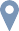 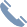 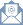 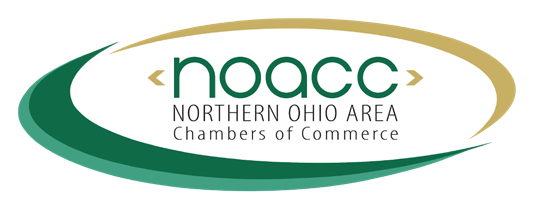 The	Chamber of Commerce (“the Chamber”) agrees to join/continue membership with the Northern Ohio Area Chambers of Commerce (hereafter referred to as “NOACC”) in 2022 and agrees that they meet the full criteria for membership as outlined below:Mission Statement/Objectives/PurposeThe chamber should have a mission statement positioning the organization as an advocate for business, its members and the service area.The organization should have a clear set of objectives/purpose. They could include the following:Offer benefits; maintain programs and activities that are positive experiences for the members.Promote membership in organization and encourage networking of all members through meetings, and other events that promote the members and the organization.Serve as an advocate for business in legislative matters in local, regional, state and federal levels.Work to improve the economic development of area, including referrals, attraction and retention.GovernanceThe chamber should be incorporated and organized as a not-for-profit corporation under state non- profit corporation laws that prescribe the form and charter for chamber activities (501c6/501c3).The organization should have By-Laws or a Constitution.The organization should be governed by a volunteer board consisting of members of the organization and Officers will be appointed/elected by the board or by the members. Chamber staff may be hired by this board.CommunicationsThe chamber should have an exchange of communications with its membership through one or all the following:Meetings/EventsNewsletter/Direct MailingsElectronically via Phone/Fax/EmailOrganization Web SiteThe chamber agrees to inform members about its membership in NOACC and provide information about NOACC benefits and activities to members on a regular basis.Membership RequirementsThe chamber will become a new member of NOACC upon receipt of this agreement, as determined by the NOACC Board of Trustees.The NOACC Executive Committee will vote to accept new member(s) via email.NOACC Members agree to maintain these criteria and NOACC reserves the right to review adherence to these criteria. NOACC Executive Team reserves the right to update the criteria.TerminationThe term of the Membership Agreement shall be perpetual except that either the chamber or NOACC may terminate the Agreement, upon thirty days’ notice, with or without cause. If NOACC believes that a chamber is deficient in satisfying its obligations under this Agreement, the chamber will be notified of the deficiencies and given a reasonable opportunity to cure those deficiencies before NOACC terminates its membership.Membership fees, if any, will not be returned to the chamber upon membership termination. Termination of NOACC membership immediately terminates any and all rights of the chamber to participate in any royalties from NOACC benefit programs, whether accrued or unaccrued, which have not yet been paid to the chamber. If membership is terminated, the members of the chamber that are using a NOACC benefit will be informed that they will be required to join another NOACC chamber to maintain the NOACC benefit.A chamber whose membership in NOACC is terminated for any reason may be reinstated as a member only upon a vote of the NOACC Executive Committee at its next regularly scheduled meeting.NOACC agrees to:Use best efforts to develop and maintain unique and value-added business benefits with special group rates, discounts or association membership requirements that will enhance CHAMBER membership value;Provide promotional materials regarding NOACC’s benefit programs to help your Chamber attract prospective members and retain current members;Offer training for Chamber Staff in the value of NOACC membership and the products and services to be offered;Develop and share revenue generating opportunities for your chamber;Offer periodic opportunities for networking/professional development with and learn from the experiences of other Chamber Executives.Chamber agrees to:Pay annual membership dues to NOACC as set forth in the invoice and in accordance with the NOACC Membership Dues Benefit Credit Program;If promoting either Anthem insurance plans, must be exclusive to receive commissions;Offer a minimum of one NOACC benefit program to its members and fully promote the program(s) as set forth by the vendor and NOACC;Promote the value of NOACC and its benefits through publication of the promotional materials provided by NOACC and NOACC’s vendors, including information, links and/or logos on the chamber website;Assist NOACC in promotion of the NOACC benefits by sharing membership information of chamber selected benefits and providing a website link to NOACC’s website;Attend NOACC programs/webinars/conference meetings.Please complete and return this form.The	Chamber requests to become/continue as a member of NOACC and, by the signature of its authorized representative below, accepts the above criteria for membership.Any questions can be directed to NOACC at ceo@noacc.org or 216-447-9900 Chamber InfoExecutive InfoPhysical Address	 	Name	 	City, State, Zip        ____________________________Phone	 	Mailing Address	 	Email	 	City, State, Zip        ____________________________Phone	 	Website	 	# Full Time Staff	 	# Members	 	# Part Time Staff	 	